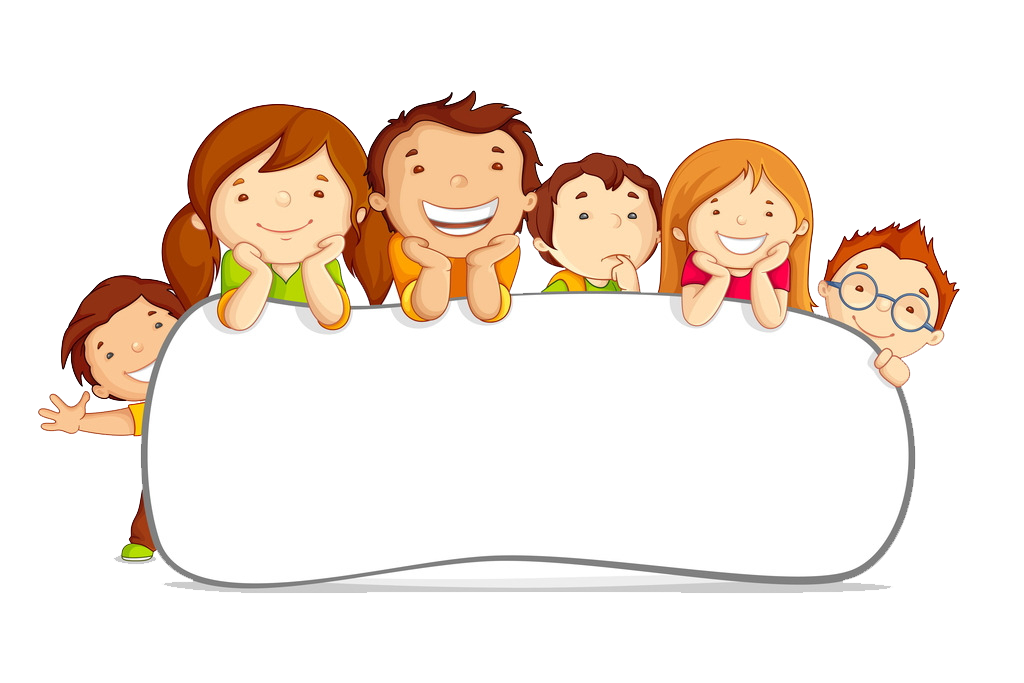 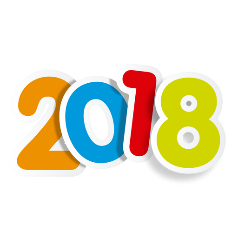 ÖĞRENME ALANI8. SINIF8. SINIF8. SINIF8. SINIFÖĞRENME ALANIÜNİTE ADIÜNİTE ADIHAFTASAAT1.DÖNEM1.DÖNEM1.DÖNEM1.DÖNEM1.DÖNEMTEKNOLOJİ VE TASARIMIN TEMELLERİTEKNOLOJİ VE TASARIMIN TEMELLERİ1. İnovasyon24TEKNOLOJİ VE TASARIMIN TEMELLERİTEKNOLOJİ VE TASARIMIN TEMELLERİ2-Fikirlerin korunması24TASARIM SÜRECİ VE TANITIMTASARIM SÜRECİ VE TANITIM1. Bilgisayar Destekli Tasarım510TASARIM SÜRECİ VE TANITIMTASARIM SÜRECİ VE TANITIM2.Akıllı Ürünler24TASARIM SÜRECİ VE TANITIMTASARIM SÜRECİ VE TANITIM3. Tanıtım ve Pazarlama121.DEĞERLENDİRME1.DEĞERLENDİRME1.DEĞERLENDİRME1.DEĞERLENDİRME1.DEĞERLENDİRMEYAPILI ÇEVRE VE ÜRÜNYAPILI ÇEVRE VE ÜRÜN1. Görsel İletişim Tasarımı48YAPILI ÇEVRE VE ÜRÜNYAPILI ÇEVRE VE ÜRÜN2. Ürün Geliştirme242.DEĞERLENDİRME2.DEĞERLENDİRME2.DEĞERLENDİRME2.DEĞERLENDİRME2.DEĞERLENDİRMETOPLAM TOPLAM TOPLAM 18362. DÖENEM2. DÖENEM2. DÖENEM2. DÖENEM2. DÖENEMYAPILI ÇEVRE VE ÜRÜNYAPILI ÇEVRE VE ÜRÜN3. Mühendislik ve Tasarım24YAPILI ÇEVRE VE ÜRÜNYAPILI ÇEVRE VE ÜRÜN4. Doğadan Tasarıma24İHTİYAÇLAR VE YENİLİKÇİLİKİHTİYAÇLAR VE YENİLİKÇİLİK1. Ulaşım Teknolojileri361.DEĞERLENDİRME1.DEĞERLENDİRME1.DEĞERLENDİRME1.DEĞERLENDİRME1.DEĞERLENDİRMETASARIM VE TEKNOLOJİK ÇÖZÜMTASARIM VE TEKNOLOJİK ÇÖZÜM1.Döngüsel Tasarim Süreci12TASARIM VE TEKNOLOJİK ÇÖZÜMTASARIM VE TEKNOLOJİK ÇÖZÜM2.Görselleştirme Teknikleri36TASARIM VE TEKNOLOJİK ÇÖZÜMTASARIM VE TEKNOLOJİK ÇÖZÜM3.Özgün Ürünümü Tasarlıyorum510TASARIM VE TEKNOLOJİK ÇÖZÜMTASARIM VE TEKNOLOJİK ÇÖZÜM4.Bunu Ben Yaptım Hazırlık122.DEĞERLENDİRME2.DEĞERLENDİRME2.DEĞERLENDİRME2.DEĞERLENDİRME2.DEĞERLENDİRMESERGİ HAFTASI SERGİ HAFTASI SERGİ HAFTASI 12TOPLAM TOPLAM TOPLAM 1836AY EYLÜLDERS SAATİ DERS SAATİ  4ÖĞRENME ALANI ;TEKNOLOJİ VE TASARIMIN TEMELLERİTEKNOLOJİ VE TASARIMIN TEMELLERİTEKNOLOJİ VE TASARIMIN TEMELLERİTEKNOLOJİ VE TASARIMIN TEMELLERİKONU; İNOVASYONİNOVASYONİNOVASYONİNOVASYONKAZANIMLAR KAZANIMLAR KAZANIMLAR TARİHTARİH1.İnovasyon (yenilik) kavramını açıklar.2.İnovasyon sürecini ve  türlerini kavrar. 1.İnovasyon (yenilik) kavramını açıklar.2.İnovasyon sürecini ve  türlerini kavrar. 1.İnovasyon (yenilik) kavramını açıklar.2.İnovasyon sürecini ve  türlerini kavrar. 17-2117-211. İnsan hayatını kolaylaştıracak inovatif bir fikir geliştirir.2.Geliştirdiği inovatif fikri değerlendirir.1. İnsan hayatını kolaylaştıracak inovatif bir fikir geliştirir.2.Geliştirdiği inovatif fikri değerlendirir.1. İnsan hayatını kolaylaştıracak inovatif bir fikir geliştirir.2.Geliştirdiği inovatif fikri değerlendirir.24-2824-28AY EKİMDERS SAATİ DERS SAATİ 4ÖĞRENME ALANI ;TEKNOLOJİ VE TASARIMIN TEMELLERİTEKNOLOJİ VE TASARIMIN TEMELLERİTEKNOLOJİ VE TASARIMIN TEMELLERİTEKNOLOJİ VE TASARIMIN TEMELLERİKONU; FİKİRLERİN KORUNMASI FİKİRLERİN KORUNMASI FİKİRLERİN KORUNMASI FİKİRLERİN KORUNMASI KAZANIMLAR KAZANIMLAR KAZANIMLAR TARİHTARİH1.Patent belgesi, faydalı model belgesi kavramlarını açıklar.2.Marka tescili, endüstriyel tasarım tescili kavramlarını açıklar.1.Patent belgesi, faydalı model belgesi kavramlarını açıklar.2.Marka tescili, endüstriyel tasarım tescili kavramlarını açıklar.1.Patent belgesi, faydalı model belgesi kavramlarını açıklar.2.Marka tescili, endüstriyel tasarım tescili kavramlarını açıklar.1-51-51.Fikri ve Sinayi hakları bilir.2.Fikrî ve sınai mülkiyet haklarının teknolojik ilerlemedeki önemini açıklar.1.Fikri ve Sinayi hakları bilir.2.Fikrî ve sınai mülkiyet haklarının teknolojik ilerlemedeki önemini açıklar.1.Fikri ve Sinayi hakları bilir.2.Fikrî ve sınai mülkiyet haklarının teknolojik ilerlemedeki önemini açıklar.8-128-12AYEKİM-KASIMEKİM-KASIMDERS SAATİDERS SAATİ4ÖĞRENME ALANI ;TASARIM SÜRECİ VE TANITIM TASARIM SÜRECİ VE TANITIM TASARIM SÜRECİ VE TANITIM TASARIM SÜRECİ VE TANITIM TASARIM SÜRECİ VE TANITIM KONU; BİLGİSAYAR DESTEKLİ TASARIM – SKETCH UPBİLGİSAYAR DESTEKLİ TASARIM – SKETCH UPBİLGİSAYAR DESTEKLİ TASARIM – SKETCH UPBİLGİSAYAR DESTEKLİ TASARIM – SKETCH UPBİLGİSAYAR DESTEKLİ TASARIM – SKETCH UPKAZANIMLAR KAZANIMLAR KAZANIMLAR KAZANIMLAR TARİHTARİH1.Tasarım yapmada iki ve üç boyutlu durumları bilir.2.Neden üç boyutlu gördüğümüzü kavrar.1.Tasarım yapmada iki ve üç boyutlu durumları bilir.2.Neden üç boyutlu gördüğümüzü kavrar.1.Tasarım yapmada iki ve üç boyutlu durumları bilir.2.Neden üç boyutlu gördüğümüzü kavrar.1.Tasarım yapmada iki ve üç boyutlu durumları bilir.2.Neden üç boyutlu gördüğümüzü kavrar.15-1915-191.Sketch up arayüz elemanlarını kullanmayı bilir.2.Sketch up arayüz elemanlarını kullanmayı bilir.1.Sketch up arayüz elemanlarını kullanmayı bilir.2.Sketch up arayüz elemanlarını kullanmayı bilir.1.Sketch up arayüz elemanlarını kullanmayı bilir.2.Sketch up arayüz elemanlarını kullanmayı bilir.1.Sketch up arayüz elemanlarını kullanmayı bilir.2.Sketch up arayüz elemanlarını kullanmayı bilir.22-2622-261.Sketch up arayüz elemanlarını kullanmayı bilir.2.Sketch up arayüz elemanlarını kullanmayı bilir.1.Sketch up arayüz elemanlarını kullanmayı bilir.2.Sketch up arayüz elemanlarını kullanmayı bilir.KASIM KASIM 29-229-21.Sketch up programını kulanarak tasarlanan ürünleri analiz eder.2.Sketch up programını kulanarak bir ürün tasarlar.1.Sketch up programını kulanarak tasarlanan ürünleri analiz eder.2.Sketch up programını kulanarak bir ürün tasarlar.KASIMKASIM5-95-91.Sketch up programını kulanarak bir ürün tasarlar.2.Sketch up programını kulanarak bir ürün tasarlar.1.Sketch up programını kulanarak bir ürün tasarlar.2.Sketch up programını kulanarak bir ürün tasarlar.KASIMKASIM12-1612-16AY KASIM DERS SAATİ DERS SAATİ 4ÖĞRENME ALANI ;TASARIM SÜRECİ VE TANITIM TASARIM SÜRECİ VE TANITIM TASARIM SÜRECİ VE TANITIM TASARIM SÜRECİ VE TANITIM KONU; AKILLI ÜRÜNLERAKILLI ÜRÜNLERAKILLI ÜRÜNLERAKILLI ÜRÜNLERKAZANIMLAR KAZANIMLAR KAZANIMLAR TARİHTARİH1.Akıllı ürün kavramını bilir.2.Etkileşimli tasarımın gelişimini kavrar.1.Akıllı ürün kavramını bilir.2.Etkileşimli tasarımın gelişimini kavrar.1.Akıllı ürün kavramını bilir.2.Etkileşimli tasarımın gelişimini kavrar.19-2319-231.Akıllı ürün ve sensör çeşitlerini açıklar. 2.Sensörleri kullanarak  bir ürün tasarlar. 1.Akıllı ürün ve sensör çeşitlerini açıklar. 2.Sensörleri kullanarak  bir ürün tasarlar. 1.Akıllı ürün ve sensör çeşitlerini açıklar. 2.Sensörleri kullanarak  bir ürün tasarlar. 26-3026-30AYARALIKDERS SAATİ DERS SAATİ 2ÖĞRENME ALANI ;TASARIM SÜRECİ VE TANITIM TASARIM SÜRECİ VE TANITIM TASARIM SÜRECİ VE TANITIM TASARIM SÜRECİ VE TANITIM KONU; TANITIM VE PAZARLAMA TEKNİKLERİTANITIM VE PAZARLAMA TEKNİKLERİTANITIM VE PAZARLAMA TEKNİKLERİTANITIM VE PAZARLAMA TEKNİKLERİKAZANIMLAR KAZANIMLAR KAZANIMLAR TARİHTARİH1.Tanıtım ve pazarlama tekniklerini açıklar.2.Tasarladığı bir ürüne yönelik pazarlama tekniklerini uygular.1.Tanıtım ve pazarlama tekniklerini açıklar.2.Tasarladığı bir ürüne yönelik pazarlama tekniklerini uygular.1.Tanıtım ve pazarlama tekniklerini açıklar.2.Tasarladığı bir ürüne yönelik pazarlama tekniklerini uygular.3-73-7AY ARALIK DERS SAATİ DERS SAATİ  8ÖĞRENME ALANI ;YAPILI ÇEVRE VE ÜRÜN YAPILI ÇEVRE VE ÜRÜN YAPILI ÇEVRE VE ÜRÜN YAPILI ÇEVRE VE ÜRÜN KONU; GÖRSEL İLETİŞİM TASARIMI GÖRSEL İLETİŞİM TASARIMI GÖRSEL İLETİŞİM TASARIMI GÖRSEL İLETİŞİM TASARIMI KAZANIMLAR KAZANIMLAR KAZANIMLAR TARİHTARİH1.Görsel iletişim tasarımı ilkelerini ve  kavramını açıklar.2.Grafik tasarım kavramını  açıklar.1.Görsel iletişim tasarımı ilkelerini ve  kavramını açıklar.2.Grafik tasarım kavramını  açıklar.1.Görsel iletişim tasarımı ilkelerini ve  kavramını açıklar.2.Grafik tasarım kavramını  açıklar.10-1410-143.Grafik tasarım   eleman ve ilkelerini açıklar.4.Grafik tasarım   eleman ve ilkelerini kullanrak bir afiş tasarlar.3.Grafik tasarım   eleman ve ilkelerini açıklar.4.Grafik tasarım   eleman ve ilkelerini kullanrak bir afiş tasarlar.3.Grafik tasarım   eleman ve ilkelerini açıklar.4.Grafik tasarım   eleman ve ilkelerini kullanrak bir afiş tasarlar.17-2117-215.Mizanpaj tasarım kavramını açıklar.6.Mizanpaj ilkelerini açıklar.5.Mizanpaj tasarım kavramını açıklar.6.Mizanpaj ilkelerini açıklar.5.Mizanpaj tasarım kavramını açıklar.6.Mizanpaj ilkelerini açıklar.24-2824-287.Mizanpaj ilkelerini kullanarak bir dergi tasarımı oluşturur.8.Tasarladığı dergi tasarımı için tanıtım ve pazarlama tekniklerini uygular.7.Mizanpaj ilkelerini kullanarak bir dergi tasarımı oluşturur.8.Tasarladığı dergi tasarımı için tanıtım ve pazarlama tekniklerini uygular.OCAK31-431-4AYOCAKDERS SAATİDERS SAATİ4ÖĞRENME ALANI ;YAPILI ÇEVRE VE ÜRÜN YAPILI ÇEVRE VE ÜRÜN YAPILI ÇEVRE VE ÜRÜN YAPILI ÇEVRE VE ÜRÜN KONU; ÜRÜN GELİŞTİRME ÜRÜN GELİŞTİRME ÜRÜN GELİŞTİRME ÜRÜN GELİŞTİRME KAZANIMLAR KAZANIMLAR KAZANIMLAR TARİHTARİH1.Ürün geliştirme kavramını ve aşamalarını açıklar.2.Ergonomi kavramını ifade eder.1.Ürün geliştirme kavramını ve aşamalarını açıklar.2.Ergonomi kavramını ifade eder.1.Ürün geliştirme kavramını ve aşamalarını açıklar.2.Ergonomi kavramını ifade eder.7-117-111.Ürün tasarımında ergonominin ilekerlerini ve önemini açıklar.2.Ergonomi kavramını dikkate alarak bir ürün tasarlar.1.Ürün tasarımında ergonominin ilekerlerini ve önemini açıklar.2.Ergonomi kavramını dikkate alarak bir ürün tasarlar.1.Ürün tasarımında ergonominin ilekerlerini ve önemini açıklar.2.Ergonomi kavramını dikkate alarak bir ürün tasarlar.17-1817-18AY ŞUBAT DERS SAATİ DERS SAATİ 4ÖĞRENME ALANI ;YAPILI ÇEVRE VE ÜRÜN YAPILI ÇEVRE VE ÜRÜN YAPILI ÇEVRE VE ÜRÜN YAPILI ÇEVRE VE ÜRÜN KONU; MÜHENDİSLİK VE TASARIM MÜHENDİSLİK VE TASARIM MÜHENDİSLİK VE TASARIM MÜHENDİSLİK VE TASARIM KAZANIMLAR KAZANIMLAR KAZANIMLAR TARİHTARİH1.Mühendislik ve tasarım ilişkisini ifade eder.2.Çevresindeki ürünleri mühendislik ve tasarım kavramları açısından ilişkilendirir.1.Mühendislik ve tasarım ilişkisini ifade eder.2.Çevresindeki ürünleri mühendislik ve tasarım kavramları açısından ilişkilendirir.1.Mühendislik ve tasarım ilişkisini ifade eder.2.Çevresindeki ürünleri mühendislik ve tasarım kavramları açısından ilişkilendirir.4-84-81.Mühendislik tasarım sürecindeki gelişmeleri değerlendirir2.Mühendislik tasarım sürecini kullanarak bir ürün tasarlar.1.Mühendislik tasarım sürecindeki gelişmeleri değerlendirir2.Mühendislik tasarım sürecini kullanarak bir ürün tasarlar.1.Mühendislik tasarım sürecindeki gelişmeleri değerlendirir2.Mühendislik tasarım sürecini kullanarak bir ürün tasarlar.11-1511-15AY ŞUBAT DERS SAATİ DERS SAATİ 4ÖĞRENME ALANI ;YAPILI ÇEVRE VE ÜRÜN YAPILI ÇEVRE VE ÜRÜN YAPILI ÇEVRE VE ÜRÜN YAPILI ÇEVRE VE ÜRÜN KONU; DOĞADAN TASARIMA DOĞADAN TASARIMA DOĞADAN TASARIMA DOĞADAN TASARIMA KAZANIMLAR KAZANIMLAR KAZANIMLAR TARİHTARİH1.Biyotaklit kavramını açıklar.2.Biyotaklit ile tasarlanmış bir ürünleri analiz eder.1.Biyotaklit kavramını açıklar.2.Biyotaklit ile tasarlanmış bir ürünleri analiz eder.1.Biyotaklit kavramını açıklar.2.Biyotaklit ile tasarlanmış bir ürünleri analiz eder.18-2218-223.Bir sorunun çözümünde biyotaklit kavramını kullanarak ürün tasarlar.4.Bir sorunun çözümünde biyotaklit kavramını kullanarak ürün tasarlar.3.Bir sorunun çözümünde biyotaklit kavramını kullanarak ürün tasarlar.4.Bir sorunun çözümünde biyotaklit kavramını kullanarak ürün tasarlar.3.Bir sorunun çözümünde biyotaklit kavramını kullanarak ürün tasarlar.4.Bir sorunun çözümünde biyotaklit kavramını kullanarak ürün tasarlar.25-125-1AY MARTDERS SAATİ DERS SAATİ 6ÖĞRENME ALANI ;İHTİYAÇLAR VE YENİLİKÇİLİKİHTİYAÇLAR VE YENİLİKÇİLİKİHTİYAÇLAR VE YENİLİKÇİLİKİHTİYAÇLAR VE YENİLİKÇİLİKKONU; ULAŞIM TEKNOLOJİLERİULAŞIM TEKNOLOJİLERİULAŞIM TEKNOLOJİLERİULAŞIM TEKNOLOJİLERİKAZANIMLAR KAZANIMLAR KAZANIMLAR TARİHTARİH1.Ulaşım kavramını ve türlerini  açıklar.2.Ulaşım türlerinin tarihsel gelişim süreçlerini ifade eder.1.Ulaşım kavramını ve türlerini  açıklar.2.Ulaşım türlerinin tarihsel gelişim süreçlerini ifade eder.1.Ulaşım kavramını ve türlerini  açıklar.2.Ulaşım türlerinin tarihsel gelişim süreçlerini ifade eder.4-84-83.Farklı ortamlarda kullanılan ulaşım araçlarını özelliklerine göre sınıflandırır.4.Farklı ortamlarda kullanılan ulaşım araçlarını özelliklerine göre sınıflandırır.3.Farklı ortamlarda kullanılan ulaşım araçlarını özelliklerine göre sınıflandırır.4.Farklı ortamlarda kullanılan ulaşım araçlarını özelliklerine göre sınıflandırır.3.Farklı ortamlarda kullanılan ulaşım araçlarını özelliklerine göre sınıflandırır.4.Farklı ortamlarda kullanılan ulaşım araçlarını özelliklerine göre sınıflandırır.11-1511-155.Farklı ortamlarda çalışabilecek bir ulaşım aracı tasarlar. 6.Farklı ortamlarda çalışabilecek bir ulaşım aracı tasarlar.5.Farklı ortamlarda çalışabilecek bir ulaşım aracı tasarlar. 6.Farklı ortamlarda çalışabilecek bir ulaşım aracı tasarlar.5.Farklı ortamlarda çalışabilecek bir ulaşım aracı tasarlar. 6.Farklı ortamlarda çalışabilecek bir ulaşım aracı tasarlar.18-2218-22AY MARTDERS SAATİ DERS SAATİ 2ÖĞRENME ALANI ;TASARIM VE TEKNOLOJİK ÇÖZÜM TASARIM VE TEKNOLOJİK ÇÖZÜM TASARIM VE TEKNOLOJİK ÇÖZÜM TASARIM VE TEKNOLOJİK ÇÖZÜM KONU; DÖNGÜSEL TASARIM SÜRECİDÖNGÜSEL TASARIM SÜRECİDÖNGÜSEL TASARIM SÜRECİDÖNGÜSEL TASARIM SÜRECİKAZANIMLAR KAZANIMLAR KAZANIMLAR TARİHTARİH1-Tasarım problemlerine uygulanan döngüsel tasarım sürecini kavrar.2-Tasarım problemlerine uygulanan döngüsel tasarım sürecini kavrar.1-Tasarım problemlerine uygulanan döngüsel tasarım sürecini kavrar.2-Tasarım problemlerine uygulanan döngüsel tasarım sürecini kavrar.1-Tasarım problemlerine uygulanan döngüsel tasarım sürecini kavrar.2-Tasarım problemlerine uygulanan döngüsel tasarım sürecini kavrar.25-2925-29AYNİSANDERS SAATİDERS SAATİ6ÖĞRENME ALANI ;TASARIM VE TEKNOLOJİK ÇÖZÜMTASARIM VE TEKNOLOJİK ÇÖZÜMTASARIM VE TEKNOLOJİK ÇÖZÜMTASARIM VE TEKNOLOJİK ÇÖZÜMKONU; GÖRSELLEŞTİRME TEKNİKLERİGÖRSELLEŞTİRME TEKNİKLERİGÖRSELLEŞTİRME TEKNİKLERİGÖRSELLEŞTİRME TEKNİKLERİKAZANIMLAR KAZANIMLAR KAZANIMLAR TARİHTARİH1.Görselleştirme tekniklerinden taslak çizimin nasıl yapıldığını kavrar.2.Görselleştirme tekniklerinden perspektif çizimin nasıl yapıldığını kavrar.1.Görselleştirme tekniklerinden taslak çizimin nasıl yapıldığını kavrar.2.Görselleştirme tekniklerinden perspektif çizimin nasıl yapıldığını kavrar.1.Görselleştirme tekniklerinden taslak çizimin nasıl yapıldığını kavrar.2.Görselleştirme tekniklerinden perspektif çizimin nasıl yapıldığını kavrar.1-51-53.Görselleştirme tekniklerinden isometrik çizimin nasıl yapıldığını kavrar.4.Görselleştirme tekniklerinden ortografik çizimin nasıl yapıldığını kavrar.3.Görselleştirme tekniklerinden isometrik çizimin nasıl yapıldığını kavrar.4.Görselleştirme tekniklerinden ortografik çizimin nasıl yapıldığını kavrar.3.Görselleştirme tekniklerinden isometrik çizimin nasıl yapıldığını kavrar.4.Görselleştirme tekniklerinden ortografik çizimin nasıl yapıldığını kavrar.8-128-125.Görselleştirme tekniklerinden cad çizimin nasıl yapıldığını kavrar.6.Görselleştirme tekniklerini kullanarak bir ürün tasarlar.5.Görselleştirme tekniklerinden cad çizimin nasıl yapıldığını kavrar.6.Görselleştirme tekniklerini kullanarak bir ürün tasarlar.5.Görselleştirme tekniklerinden cad çizimin nasıl yapıldığını kavrar.6.Görselleştirme tekniklerini kullanarak bir ürün tasarlar.15-1915-19AY NİSAN -MAYISDERS SAATİ DERS SAATİ 10 ÖĞRENME ALANI ;TASARIM VE TEKNOLOJİK ÇÖZÜM TASARIM VE TEKNOLOJİK ÇÖZÜM TASARIM VE TEKNOLOJİK ÇÖZÜM TASARIM VE TEKNOLOJİK ÇÖZÜM KONU; ÖZGÜN ESERİMİ TASARLIYORUM ÖZGÜN ESERİMİ TASARLIYORUM ÖZGÜN ESERİMİ TASARLIYORUM ÖZGÜN ESERİMİ TASARLIYORUM KAZANIMLAR KAZANIMLAR KAZANIMLAR TARİHTARİH1.Günlük hayatta karşılaştığı tasarım problemlerini örneklerle açıklar.2.Tasarım Problemi tanımlama tekniklerini uygular.1.Günlük hayatta karşılaştığı tasarım problemlerini örneklerle açıklar.2.Tasarım Problemi tanımlama tekniklerini uygular.1.Günlük hayatta karşılaştığı tasarım problemlerini örneklerle açıklar.2.Tasarım Problemi tanımlama tekniklerini uygular.22-2622-263.Tasarım probleminin çözümüne yönelik araştırma basamaklarını uygular.4.Benzer tasarım analizini yapar.3.Tasarım probleminin çözümüne yönelik araştırma basamaklarını uygular.4.Benzer tasarım analizini yapar.3.Tasarım probleminin çözümüne yönelik araştırma basamaklarını uygular.4.Benzer tasarım analizini yapar.29-329-35.Tasarım planlama sürecini uygular.6.Tasarım planlama sürecini uygular.5.Tasarım planlama sürecini uygular.6.Tasarım planlama sürecini uygular.5.Tasarım planlama sürecini uygular.6.Tasarım planlama sürecini uygular.6-106-107.Özgün tasarım modelini veya prototipini oluşturur.8.Özgün tasarım modelini veya prototipini oluşturur.7.Özgün tasarım modelini veya prototipini oluşturur.8.Özgün tasarım modelini veya prototipini oluşturur.7.Özgün tasarım modelini veya prototipini oluşturur.8.Özgün tasarım modelini veya prototipini oluşturur.13-1713-179.Tasarladığı ürünü değerlendirir.10.Tasarladığı ürünü değerlendirir.9.Tasarladığı ürünü değerlendirir.10.Tasarladığı ürünü değerlendirir.9.Tasarladığı ürünü değerlendirir.10.Tasarladığı ürünü değerlendirir.20-2420-24AY MAYIS DERS SAATİ DERS SAATİ 2ÖĞRENME ALANI ;TASARIM VE TEKNOLOJİK ÇÖZÜM TASARIM VE TEKNOLOJİK ÇÖZÜM TASARIM VE TEKNOLOJİK ÇÖZÜM TASARIM VE TEKNOLOJİK ÇÖZÜM KONU; BUNU BEN YAPTIM BUNU BEN YAPTIM BUNU BEN YAPTIM BUNU BEN YAPTIM KAZANIMLAR KAZANIMLAR KAZANIMLAR TARİHTARİH1.Sergileyeceği ürün için tanıtım materyalleri hazırlar.2.Sergileyeceği ürünü sunar.1.Sergileyeceği ürün için tanıtım materyalleri hazırlar.2.Sergileyeceği ürünü sunar.1.Sergileyeceği ürün için tanıtım materyalleri hazırlar.2.Sergileyeceği ürünü sunar.27-3127-31TEKNOLOJİ VE TASARIM ÖĞRETMENİ OKUL MÜDÜRÜ